К а р а р                                                                                                  ПОСТАНОВЛЕНИЕ02 август   2013 -й                       № 22                              02 августа  2013 гО   размещении  печатных  предвыборных агитационных материалов по выборам   депутатов Государственного Собрания –Курултая  пятого созыва Руководствуясь   статьей 54 Федерального закона   «Об основных гарантиях избирательных прав и права на участие в референдуме граждан Российской  Федерации» Администрация сельского поселения Юмашевский сельсовет муниципального района Чекмагушевский район Республики Башкортостан  ПОСТАНОВЛЯЕТ:1.Выделить  для размещения  агитационных материалов  специальные места на территории сельского поселения  Юмашевский сельсовет муниципального района Чекмагушевский район Республики Башкортостан по выборам  Президента  Российской Федерации  :	- по Митро-Аюповскому УИК №3375       с. Митро-Аюповское, местонахождение: с Митро-Аюповское, ул. Речная , 101 здание магазина РайПО с. Староузмяшево, ул. Цветочная,43/1   здание магазина РайПО 	- по Старопучкаковскому  УИК №3376  с.Старопучкаково, местонахождение: с. Старопучкаково, ул. Ш. Салихова,53/1 здание магазина РайПО,  д.Макаровка, ул. Лесная,41/1 здание магазина РайПО,	 - по Юмашевскому  УИК №3377 с. Юмашево,местонахождение:  с. Юмашево, ул. Мира 11 здание магазина РайПО,с. Юмашево, ул.  Советская , 44 здание магазина ИП,-	 по Уйбулатовскому   УИК №3378  с.Уйбулатово,местонахождение: с Уйбулатово, ул. Кутуева, 3 здание магазина РайПО, 	-по Караталовскому УИК   №3379  с. Караталово, местонахождение: с.Караталово, ул. Молодежная, 45 здание магазина ИП,	- по Новосеменкинскому УИК № 3380  с .Новосеменкино, местонахождение: с.Новосеменкино, ул. Свободы, 27 здание магазина РайПО, 	  2. Размещение агитационных материалов в учреждениях сельского поселения и на производственных площадях   СПК- «Базы» без согласия руководителей и на иных неустановленных местах запрещается. Глава  сельского поселения:                                              Г.С.ТимофеевБАШ[ОРТОСТАН  РЕСПУБЛИКА]ЫСА[МА{ОШ  РАЙОНЫ муниципаль районЫНЫ@   ЙОМАШ АУЫЛ СОВЕТЫ АУЫЛ  БИЛ^м^]Е  ХАКИМИ^ТЕ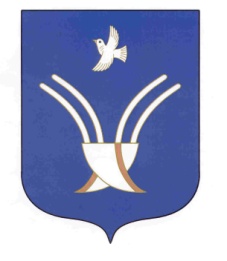 Администрация сельского поселения Юмашевский сельсоветмуниципального района Чекмагушевский район Республики Башкортостан